Year 5 Spelling List – autumn 2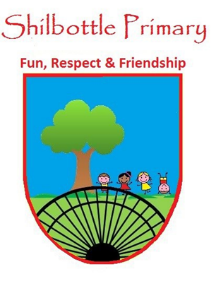 Dear parents/carers, Below is a copy of the spellings which will be tested this half term.  There will be a general spelling rule each week as well as statutory UKS2 spellings.  These words will no longer be placed into books on a weekly basis and therefore this list should be kept in a safe place.  You may also find it useful to take a photo on a smartphone to keep a record of the words which will enable you to support your child’s learning beyond the home.  A copy of   these words will also be available from the school website should you need to replace them.   Many thanks for your continued support.Week 1Test date: 05/11/21Week 1Test date: 05/11/21Week 2Test date: 12/11/21Week 2Test date: 12/11/21Week 3Test date: 19/11/21Week 3Test date: 19/11/21Spelling ruleent endings frequent patient ancient innocent dependent Year 5 and 6 statutory spellingsmischievousmusclenecessaryneighbournuisanceSpelling ruleending in -ence patiencesilenceviolenceobedienceinnocenceYear 5 and 6 statutory spellingsphysical prejudiceprivilegeprofessionprogrammeSpelling ruleending in -encehencepencefenceoffencelicenceYear 5 and 6 statutory spellingsrestaurantrhymerhythmsacrificesecretaryWeek 4Test date: 26/11/21Week 4Test date: 26/11/21Week 5Test date: 03/12/21Week 5Test date: 03/12/21Week 6Test date: 10/12/21Week 6Test date: 10/12/21Spelling ruleee sound spelt eireceivedeceive ceilingreceiptconceitYear 5 and 6 statutory spellingssufficientsuggestsymbolsystemtemperatureSpelling ruleie and ei words: rulebreakersancientefficientsufficientconscienceproteinYear 5 and 6 statutory spellingsyachtaccommodateaccompany accordingachieve Spelling ruleWords ending in –ant –ance and -ancyassistantelegancedefiantrelevancedistanceYear 5 and 6 statutory spellingsattachedavailable averageawkwardbargainWeek 7Test date: 17/12/21Week 7Test date: 17/12/21The spelling test will be made up from the previous 6 weeks of spelling learning.The spelling test will be made up from the previous 6 weeks of spelling learning.